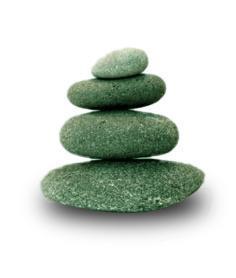 Supplemental Guide:Micrographic Surgery and Dermatologic Oncology 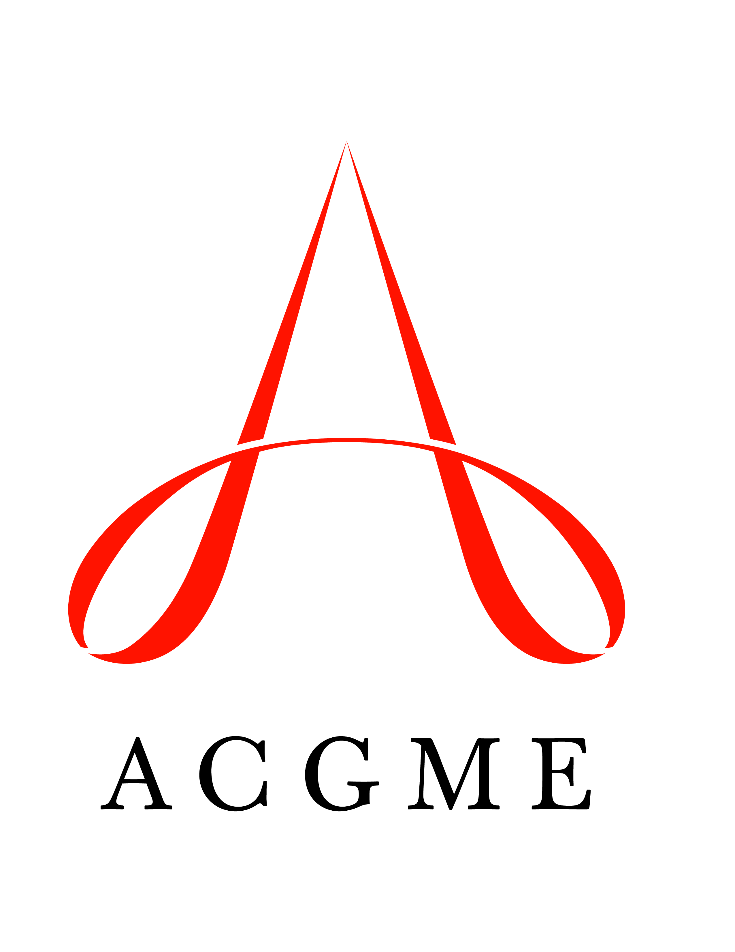 July 2021TABLE OF CONTENTSintroduction	3Patient care	4Mohs Surgery	4Reconstruction	6Mohs Histopathology	8Diagnosis and Management	10Medical Knowledge	12Micrographic Surgery	12Cutaneous Oncology	14Systems-based practice	15Patient Safety and Quality Improvement	15System Navigation for Patient-Centered Care	17Physician Role in Health Care Systems	19Accreditation, Compliance, and Quality	22practice-based learning and improvement	24Evidence-Based and Informed Practice	24Reflective Practice and Commitment to Personal Growth	26professionalism	28Professional Behavior and Ethical Principles	28Accountability/Conscientiousness	30Self-Awareness and Help-Seeking	32interpersonal and communication skills	34Patient- and Family-Centered Communication	34Interprofessional and Team Communication	37Communication within Health Care Systems	40Mapping Milestones 1.0 to 2.0	42Resources	43Milestones Supplemental GuideThis document provides additional guidance and examples for the Micrographic Surgery and Dermatologic Oncology Milestones. This is not designed to indicate any specific requirements for each level, but to provide insight into the thinking of the Milestone Work Group.Included in this document is the intent of each Milestone and examples of what a Clinical Competency Committee (CCC) might expect to be observed/assessed at each level. Also included are suggested assessment models and tools for each subcompetency, references, and other useful information.Review this guide with the CCC and faculty members. As the program develops a shared mental model of the Milestones, consider creating an individualized guide (Supplemental Guide Template available) with institution/program-specific examples, assessment tools used by the program, and curricular components.Additional tools and references, including the Milestones Guidebook, Clinical Competency Committee Guidebook, and Milestones Guidebook for Residents and Fellows, are available on the Resources page of the Milestones section of the ACGME website.To help programs transition to the new version of the Milestones, the original Milestones 1.0 have been mapped to the new Milestones 2.0; it is indicated if subcompetencies are similar between versions. These are not exact matches but include some of the same elements. Not all subcompetencies map between versions. Inclusion or exclusion of any subcompetency does not change the educational value or impact on curriculum or assessment. Available Milestones Resources Milestones 2.0: Assessment, Implementation, and Clinical Competency Committees Supplement, new 2021 - https://meridian.allenpress.com/jgme/issue/13/2sClinical Competency Committee Guidebook, updated 2020 - https://www.acgme.org/Portals/0/ACGMEClinicalCompetencyCommitteeGuidebook.pdf?ver=2020-04-16-121941-380 Clinical Competency Committee Guidebook Executive Summaries, new 2020 - https://www.acgme.org/What-We-Do/Accreditation/Milestones/Resources - Guidebooks - Clinical Competency Committee Guidebook Executive Summaries Milestones Guidebook, updated 2020 - https://www.acgme.org/Portals/0/MilestonesGuidebook.pdf?ver=2020-06-11-100958-330 Milestones Guidebook for Residents and Fellows, updated 2020 - https://www.acgme.org/Portals/0/PDFs/Milestones/MilestonesGuidebookforResidentsFellows.pdf?ver=2020-05-08-150234-750 Milestones for Residents and Fellows PowerPoint, new 2020 -https://www.acgme.org/Residents-and-Fellows/The-ACGME-for-Residents-and-Fellows Milestones for Residents and Fellows Flyer, new 2020 https://www.acgme.org/Portals/0/PDFs/Milestones/ResidentFlyer.pdf Implementation Guidebook, new 2020 - https://www.acgme.org/Portals/0/Milestones%20Implementation%202020.pdf?ver=2020-05-20-152402-013 Assessment Guidebook, new 2020 - https://www.acgme.org/Portals/0/PDFs/Milestones/Guidebooks/AssessmentGuidebook.pdf?ver=2020-11-18-155141-527 Milestones National Report, updated each Fall - https://www.acgme.org/Portals/0/PDFs/Milestones/2019MilestonesNationalReportFinal.pdf?ver=2019-09-30-110837-587 (2019)Milestones Bibliography, updated twice each year - https://www.acgme.org/Portals/0/PDFs/Milestones/MilestonesBibliography.pdf?ver=2020-08-19-153536-447 Developing Faculty Competencies in Assessment courses - https://www.acgme.org/Meetings-and-Educational-Activities/Other-Educational-Activities/Courses-and-Workshops/Developing-Faculty-Competencies-in-Assessment Assessment Tool: Direct Observation of Clinical Care (DOCC) - https://dl.acgme.org/pages/assessmentAssessment Tool: Teamwork Effectiveness Assessment Module (TEAM) - https://dl.acgme.org/pages/assessment Learn at ACGME has several courses on Assessment and Milestones - https://dl.acgme.org/Patient Care 1: Mohs Surgery Overall Intent: To demonstrate comprehension of treatment options for skin cancer, to select appropriate patient candidates for Mohs surgery, and to execute the procedure Patient Care 1: Mohs Surgery Overall Intent: To demonstrate comprehension of treatment options for skin cancer, to select appropriate patient candidates for Mohs surgery, and to execute the procedure MilestonesExamplesLevel 1 Identifies appropriate use criteria for selecting casesIdentifies steps and instrumentation used in Mohs surgeryDraws a map for the first layer of Mohs surgeryDescribes relevant zones under appropriate-use criteria Identifies tissue forceps, scalpel, and tissue scissors as instruments included in the Mohs trayIdentifies biopsy site and describes the steps needed to perform Mohs surgery Accurately draws circle and appropriate hashmarks on the Mohs map Level 2 Evaluates patients according to appropriate use criteriaPerforms first and subsequent layers of Mohs surgery of low complexityMaintains orientation of tissue on a two-dimensional surface for low-complexity specimensDetermines appropriateness of Mohs for a focal squamous cell carcinoma in situ arising in an actinic keratosis Performs Mohs for a nodular basal cell carcinoma on the cheek Level 3 Considers alternative treatmentsPerforms first and subsequent layers of Mohs surgery of moderate complexityMaintains orientation of tissue on three-dimensional surface for moderate-complexity specimensDecides to use a hedgehog inhibitor instead of Mohs for a basal cell nevus patient Elects a non-surgical therapy in an elderly patient Performs all three stages of Mohs surgery for basal cell carcinoma of the nasal tipPerforms Mohs surgery for basal cell carcinoma of the conchal bowlLevel 4 Counsels patients and their families on the breadth of treatment optionsPerforms first and subsequent layers of Mohs surgery of high complexityConsistently maintains orientation of tissue for high-complexity specimensDiscusses options with a 90-year-old female and family regarding treatment of multiple recurring bleeding basal cell carcinoma on the nasal tip Performs Mohs surgery for sebaceous carcinoma of the eyelid margin Maintains tissue orientation for all three stages including nasal cartilage and nasal mucosa through and through defectsLevel 5 Performs Mohs surgery for extremely complex cases or special sitesPerforms Mohs surgery for a multiply recurrent squamous cell carcinoma involving bonePerforms Mohs surgery for a basal cell carcinoma down the external auditory canal Assessment Models or ToolsChart review Direct observation Evaluations Multisource feedbackProcedure logsCurriculum Mapping Notes or ResourcesAmerican Academy of Dermatology (AAD). Clinical Guidelines. https://www.aad.org/member/clinical-quality/guidelines#. 2020.Appropriate use criteria American College of Mohs Surgery. Bibliography. https://acms.execinc.com/edibo/Login?ReturnUrl=https%3A%2F%2Fwww.mohscollege.org%2Fforms%2Fbibliography.php&LoginMessage=You%20must%20be%20a%20member%20to%20view%20this%20page.. 2020.American Society for Dermatologic Surgery Bibliography https://www.asds.net/ 2020.Mohs College Curriculum. https://www.mohscollege.org/sisrb/ACMSCoreCurriculum.pdf. 2020. National Comprehensive Cancer Network (NCCN). NCCN Guidelines. https://www.nccn.org/professionals/physician_gls/default.aspx. 2020.Patient Care 2: Reconstruction Overall Intent: To demonstrate ability to design and perform a variety of reconstructive techniques to repair defects while optimizing cosmesis and minimizing surgical complicationsPatient Care 2: Reconstruction Overall Intent: To demonstrate ability to design and perform a variety of reconstructive techniques to repair defects while optimizing cosmesis and minimizing surgical complicationsMilestonesExamplesLevel 1 Identifies categories of reconstruction optionsPerforms linear closuresManages complications from linear closuresDiscusses reconstructive options including second intent, primary closure, flaps, and skin graftsPerforms primary closure of a defect on the cheekManages acute post-operative bleeding episode and/or wound dehiscence after primary closure Level 2 Selects reconstruction optionsPerforms low-complexity reconstructionManages acute complications from low-complexity reconstructionIdentifies a linear closure will be inadequate for a large Mohs defect on the cheek and selects a flap for reconstructionPerforms an A-to-T reconstruction on the foreheadManages a post-operative wound infection after repairing a conchal bowl defect with a full-thickness skin graftLevel 3 Selects and designs low-complexity reconstruction optionsPerforms high-complexity reconstructionManages acute complications from high-complexity reconstruction and long-term complications with non-surgical treatmentsSelects and designs a full-thickness skin graft reconstruction on the nosePerforms O-to-Z bilateral rotation flaps reconstruction on the scalpManages a hypertrophic surgical scar with intralesional Kenalog and/or pulsed dye laserManages an atrophic surgical scar with dermabrasion and/or carbon dioxide (CO2) laser and/or dermal fillerLevel 4 Selects and designs high-complexity reconstruction optionsPerforms high-complexity, multi-staged reconstructionAssists with management of long-term complications with surgical treatmentsSelects and designs a dorsal nasal rotation, Banner transposition, or bilobed transposition flap on the noseDesigns and performs multi-staged reconstruction (e.g., nasolabial, postauricular to auricular, or paramedian forehead interpolation flaps) for a defectIdentifies need for referral to oculoplastic surgery for reconstruction of the lacrimal systemAssists with scar revision to address webbing by performing Z-plasty Level 5 Designs a novel reconstructionEfficiently performs high-complexity, multi-staged reconstructionManages long-term complications with surgical treatmentsIndependently designs a novel transposition flap to repair a large scalp defectDesigns a unique combination repair using two distinct flaps to reconstruct a multisubunit defectIdentifies webbing in the medial canthal area and performs a Z-plasty surgical revisionAssessment Models or ToolsChart review Direct observation Evaluations Multisource feedbackProcedure logsCurriculum Mapping Notes or ResourcesBaker SR. Local Flaps in Facial Reconstruction. 3rd ed. Philadelphia, PA: Elsevier Sanders; 2014. ISBN:978-1455753161.Goldman G, Dzubow L, Yelverton C. Facial Flaps Surgery. 1st ed. China: McGraw-Hill; 2013. ISBN:978-0071749251.Jiang SB, Ortiz AE. Reconstructive Dermatologic Surgery. 1st ed. New Delhi, India: Jaypee Brothers Medical Publishers (P) Ltd; 2017. ISBN:978-9351529415.Kaufman A. Practical Facial Reconstruction. China: Wolters Kluwer; 2016. ISBN:978-1496300942. Mohs College Curriculum. https://www.mohscollege.org/sisrb/ACMSCoreCurriculum.pdf. 2020.Paver R, Stanford D, Storey L. Dermatologic Surgery: A Manual of Defect Repair Options. Australia: McGraw-Hill Book Company Australia; 2010. ISBN:978-0070285392.Robinson JK, Hanke CW, Siegel DM, Fratila A. Surgery of the Skin: Procedural Dermatology. 2nd ed. China: Elsevier; 2010. ISBN:978-0323065757.Rohrer TE, Cook JL, Kaufman A. Flaps and Grafts in Dermatologic Surgery. 2nd ed. Philadelphia, PA: Elsevier; 2017. ISBN:978-0323476621.Patient Care 3: Mohs Histopathology  Overall Intent: To prepare, accurately interpret, and troubleshoot errors on Mohs frozen section histopathology slidesPatient Care 3: Mohs Histopathology  Overall Intent: To prepare, accurately interpret, and troubleshoot errors on Mohs frozen section histopathology slidesMilestonesExamplesLevel 1 Discusses en face sectioning and the process for preparing tissue for frozen sectionIdentifies straightforward tumors on frozen sectionDistinguishes Mohs section from routine histopathology sectionIdentify basal cell carcinoma; squamous cell carcinoma Level 2 Assesses a Mohs slide competently for the presence/absence of tumorIdentifies artifacts on frozen sectionIdentifies if a tumor is present on true marginRecognizes when epidermis is missingIdentifies excessive hematoxylin stainingLevel 3 Identifies when a recut is neededIdentifies normal variants, less common tumors, and high-risk features on frozen sectionIf fat is missing on the slide, asks technician for a recutIdentifies pagetoid spread in sebaceous carcinomaIdentifies basal cell mimicker basaloid follicular hamartomaLevel 4 Troubleshoots slides and suggests technical solutionsIdentifies unexpected findings, and rare and unusual tumors on frozen sectionRecognizes washboarding/chatter artifact and suggests to the technician to tighten the blade on the cryomicrotome Identifies microcystic adenexal carcinomaIdentifies perineural invasion and measures with micrometerLevel 5 Prepares frozen section slidesInterprets frozen immunohistochemistry stainsAccurately captures complete epidermal edges when preparing slidesDistinguishes between melanoma in-situ and normal epidermisAssessment Models or ToolsDirect observationFormal review of Mohs frozen section slide collectionsCurriculum Mapping Notes or ResourcesAasi SZ, Leffell DJ, Lazova RZ. Atlas of Practical Mohs Histopathology. 2013th edition. New York, NY: Springer; 2012. ISBN:978-1461451600.Association of Professors of Dermatology (APD). Simple Excision & Repair Assessment Tool: Expert rater checklist/scale for assessing technical skills during a simple excision. https://www.dermatologyprofessors.org/files/2013%20Annual%20Meeting/ExcisionToolChecklist_Alam_9-24%20v2.pdf. 2020.Gross K. Mohs Surgery and Histopathology (Beyond the Fundamentals). 1st ed. New York, NY: Cambridge University Press; 2009. ISBN:978-0521888042. Morgan MB, Spencer JM, Hamill Jr JR, Thornhill R. Atlas of Mohs and Frozen Section Cutaneous Pathology. 2nd ed. Cham, Switzerland: Springer; 2018. ISBN:978-3319748467. Patient Care 4: Diagnosis and Management Overall Intent: To accurately diagnose stage of and treat cutaneous malignancies Patient Care 4: Diagnosis and Management Overall Intent: To accurately diagnose stage of and treat cutaneous malignancies MilestonesExamplesLevel 1 Diagnoses and manages common malignant lesions and discusses current staging systemsDiscusses risks and benefits of non-surgical management optionsDiscusses current American Joint Committee on Cancer (AJCC) staging system when managing squamous cell carcinomaSuccinctly explains to a patient that a large squamous cell carcinoma of the head and neck, with poorly differentiated histology, and a history of immunosuppression puts the patient at much higher risk for disease progression compared to otherwise healthy patientsDiscusses the intention and benefits of Mohs micrographic surgery and identifies scenarios where simpler options (e.g., standard excision, electrodesiccation and curettage, intralesional chemotherapy) are more appropriate or more desirableLevel 2 Orders additional diagnostic testing to narrow the differential diagnosis or for stagingIdentifies patients who would benefit from non-surgical managementIdentifies a high-risk squamous cell carcinoma and recommends nodal evaluation of the head and neckDiscovers a palpable node in the region of a large head and neck squamous cell carcinoma and recommends guided core biopsyRecognizes large caliber perineural invasion on pathology report and recommends radiation oncology consultationRecognizes Breslow depth (greater than 0.8mm) with ulceration on a melanoma referred for standard excision and instead refers to surgical oncology for sentinel lymph node biopsy at time of excisionLevel 3 Diagnoses and manages complex malignant lesions and stages tumorSelects and manages alternative treatment and/or adjuvant therapy or work-up in addition to or in place of surgery When intra-operative staging, identifies perineural invasion on Mohs sections for squamous cell carcinoma, depth of invasion beyond subcutaneous fat, and clinical bony erosion following resection of galea Arranges for colonoscopy in a patient with perianal extramammary Paget’s diseaseRecognizes that, even in the setting of clear surgical margins, Merkel cell carcinoma requires a multidisciplinary approach for disease controlLevel 4 Diagnoses and manages rare and unusual malignant lesionsCoordinates multidisciplinary care for non-surgical managementDiagnoses and manages sweat gland carcinoma of nasal tip Organizes and presents case at tumor boardLevel 5 Prescribes novel non-surgical treatment optionsEnrolls patient in university-sponsored immunotherapy trial for advanced cutaneous squamous cell carcinomaPrescribes and manages Vismodegib for patient with basal cell naevus syndromeAssessment Models or ToolsAttendance at and participation in multidisciplinary tumor board Direct observationCurriculum Mapping Notes or ResourcesAmerican Joint Committee on Cancer. AJCC Cancer Staging Manual. 8th edition. Springer International Publishing. 2017. https://www.springer.com/us/book/9783319406176 National Comprehensive Cancer Network (NCCN). NCCN Guidelines. https://www.nccn.org/professionals/physician_gls/default.aspx. 2020.Que SKT, Zwald FO, Schmults CD. Cutaneous squamous cell carcinoma: Incidence, risk factors, diagnosis, and staging. J Am Acad Dermatol. 2018;78(2):237-247. https://pubmed.ncbi.nlm.nih.gov/29332704/. 2020.Que SKT, Zwald FO, Schmults CD. Cutaneous squamous cell carcinoma: Management of advanced and high-stage tumors. J Am Acad Dermatol. 2018;78(2):249-261. https://pubmed.ncbi.nlm.nih.gov/29332705/. 2020.Medical Knowledge 1: Micrographic Surgery  Overall Intent: To demonstrate knowledge necessary to perform Mohs Micrographic surgeryMedical Knowledge 1: Micrographic Surgery  Overall Intent: To demonstrate knowledge necessary to perform Mohs Micrographic surgeryMilestonesExamplesLevel 1 Demonstrates knowledge of surgically relevant normal anatomy and physiology, and principles of wound healingIdentifies the temporal nerve danger zoneDescribes the phases of second intent wound healing Describes the stages of healing for a full-thickness skin graftIdentifies collagen xenograft as a skin substituteLevel 2 Demonstrates knowledge of surgically relevant anatomic variations and peri-operative considerations Discusses the importance of avoiding damage to the temporal nerve when operating on the temple and counsels patient of risk when appropriateIdentifies the need for pre-operative antibiotic prophylaxis for a patient with a recent total knee replacement and a mucosal squamous cell carcinomaCounsels patient preoperatively with regards to anticoagulationLevel 3 With assistance, identifies surgically relevant anatomic variations and perioperative considerations and alters patient management accordinglyWith prompting, changes to blunt-tipped undermining scissors and careful dissection for reconstruction of a deep defect on the templeWith assistance, identifies frontal branch of superficial temporal artery and performs figure-of-eight stitch for hemostasis, if neededLevel 4 Independently identifies surgically relevant anatomic considerations and peri-operative considerations, and alters patient management accordinglyUses blunt-tipped undermining scissors and careful dissection for reconstruction of a deep defect on the templeUses bipolar forceps or heat cautery for treating surgical site on the chest of a patient with a defibrillatorLevel 5 Significantly contributes to the surgical curriculum for a dermatology residency program or micrographic surgery and dermatologic oncology fellowshipOrganizes and leads a cadaver lab to teach anatomy and reconstructive techniquesAssessment Models or ToolsDirect observationEvaluationsE-module multiple choice test Multisource feedback Curriculum Mapping Notes or ResourcesAmerican College of Mohs Surgery Board Review Materials https://www.mohscollege.org/. 2020American Society of Dermatologic Surgery. Primer in Dermatologic Surgery. https://www.asds.net/medical-professionals/members-resources/product-details/productname/primer. 2020.Mohs College Curriculum. https://www.mohscollege.org/sisrb/ACMSCoreCurriculum.pdf. 2020.Robinson JK, Hanke CW, Siegel DM, Fratila A. Surgery of the Skin: Procedural Dermatology. 2nd ed. China: Elsevier; 2010. ISBN:978-0323065757.Medical Knowledge 2: Cutaneous OncologyOverall Intent: To demonstrate knowledge of cutaneous oncology Medical Knowledge 2: Cutaneous OncologyOverall Intent: To demonstrate knowledge of cutaneous oncology MilestonesExamplesLevel 1 Demonstrates basicknowledge of cutaneous oncologyRecognizes common tumors occurring in skinDiscusses association of ultraviolet radiation with tumor incidence and recommends sunscreen and sun barrier and sun avoidance behaviors Level 2 Demonstrates comprehensive knowledge of cutaneous oncology and clinical implications Aware of differential risks associated with squamous cell carcinoma in high-risk locations; poorly differ histologic subtype; large clinical size; recurrent nature, etc.Staging squamous cell carcinoma melanoma staging, basal cell carcinoma tumor subtypes, differences in outcomes between in situ invasive squamous cell carcinomaStages Merkel cell carcinoma, sebaceous carcinomaUnderstands locally aggressive nature of dermatofibrosarcoma protuberans and scope of procedure to remove itLevel 3 With assistance, applies knowledge of common cutaneous oncology into medical decision makingMakes basic recommendations regarding adjuvant therapies for high-risk squamous cell carcinomaRecognizes patients who can benefit from pre-operative imagingIdentifies most patients who may benefit from inter-specialty treatmentLevel 4 Independently incorporates knowledge of complex cutaneous oncology into medical decision makingAdvises patients without supervision on potential benefits and risks of adjuvant therapyDiscusses the need for follow-up with patients with high-risk tumor characteristicsDevelops treatment plans for patients with both common and rare types of cutaneous neoplasmsRecommends nicotinomide to patients with frequent skin cancers Discusses treatment options for patients with metastatic Merkel cell carcinoma; unresectable cutaneous neoplasmsLevel 5 Recommends novel investigations based on knowledge of cutaneous oncology and clinical trialsIn transplant patients with multiple or single aggressive cutaneous tumors, discusses option of immunosuppression change to siroliumus with transplant teamAssessment Models or ToolsDirect observationEvaluationsE-module multiple choice test Multisource feedbackCurriculum Mapping Notes or ResourcesTextbooksSystems-Based Practice 1: Patient Safety and Quality Improvement (QI)Overall Intent: To engage in the analysis and management of patient safety events, including relevant communication with patients, families, and health care professionals; to conduct a QI projectSystems-Based Practice 1: Patient Safety and Quality Improvement (QI)Overall Intent: To engage in the analysis and management of patient safety events, including relevant communication with patients, families, and health care professionals; to conduct a QI projectMilestonesExamplesLevel 1 Demonstrates knowledge of common safety eventsDemonstrates knowledge of how to report patient safety eventsDemonstrates knowledge of basic quality improvement methodologies and metricsLists patient misidentification or medication errors as common patient safety eventsIdentifies use of personal protective equipment as a safety precautionDescribes how to report errors or near misses in your environmentDescribes fishbone toolLevel 2 Identifies system factors that lead to safety eventsReports patient safety events through institutional reporting systemsDescribes local quality improvement initiativesIdentifies lack of hand sanitizer dispenser at each clinical exam room may lead to increased infection ratesReports lack of hand sanitizer dispenser at each clinical exam room to the medical directorSummarizes protocols to decrease needle sticksLevel 3 Participates in analysis of safety events (simulated or actual)Participates in disclosure of patient safety events to patients and their families (simulated or actual)Participates in local quality improvement initiativesPrepares for morbidity and mortality (M and M) presentationsDuring a standardized patient encounter, communicates with patients/families about a lost specimen errorParticipates in project identifying root cause of rooming inefficiencyLevel 4 Conducts analysis of safety events and offers error prevention strategies (simulated or actual)Discloses patient safety events to patients and their families (simulated or actual)Demonstrates the skills required to identify, develop, implement, and analyze a quality improvement projectCollaborates with a team to conduct the analysis of a lost specimen error and can effectively communicate with patients/families about those eventsParticipates in the completion of a QI project to improve hand hygiene within the practice, including assessing the problem, articulating a broad goal, developing a SMART (Specific, Measurable, Attainable, Realistic, Timely) objective plan, and monitoring progress and challengesLevel 5 Actively engages teams and processes to modify systems to prevent safety eventsMentors others in the disclosure of patient safety eventsCreates, implements, and assesses quality improvement initiatives at the institutional or community levelAssumes a leadership role at the departmental or institutional level for patient safetyConducts a simulation for disclosing patient safety eventsInitiates and completes a QI project to improve institution hand hygiene rates in collaboration with the medical center and shares results with stakeholdersAssessment Models or ToolsDirect observation E-module multiple choice testsMedical record (chart) auditMultisource feedbackPortfolioReflectionSimulationCurriculum Mapping Notes or ResourcesHansen TJ, Lolis M, Goldberg DJ, MacFarlane DF. Patient safety in dermatologic surgery: Part I. Safety related to surgical procedures. J Am Acad Dermatol. 2015;73(1):1-12. https://pubmed.ncbi.nlm.nih.gov/26089045/. 2020.Institute of Healthcare Improvement. http://www.ihi.org/Pages/default.aspx. 2020. Lolis M, Dunbar SW, Goldberg DJ, Hansen TJ, MacFarlane DF. Patient safety in procedural dermatology: part II. Safety related to cosmetic procedures. Journal of the American Academy of Dermatology. 2015;73(1):15-24. https://pubmed.ncbi.nlm.nih.gov/26089046/. 2020.Systems-Based Practice 2: System Navigation for Patient-Centered CareOverall Intent: To effectively navigate the health care system, including the interdisciplinary team and other care providers, to adapt care to a specific patient population to ensure high-quality patient outcomesSystems-Based Practice 2: System Navigation for Patient-Centered CareOverall Intent: To effectively navigate the health care system, including the interdisciplinary team and other care providers, to adapt care to a specific patient population to ensure high-quality patient outcomesMilestonesExamplesLevel 1 Demonstrates knowledge of care coordinationIdentifies key elements for safe and effective transitions of care and hand-offsDemonstrates knowledge of population and community health needs and disparitiesFor a patient with metastatic melanoma identifies the oncologist, home health nurse, and social workers as members of the teamLists the essential components of a hand-off tool and care transition and hand-offsIdentifies that patients in rural areas may have different needs than urban patientsLevel 2 Coordinates care of patients in routine clinical situations, effectively using the roles of the interprofessional team membersPerforms safe and effective transitions of care/hand-offs in routine clinical situations Identifies specific population and community health needs and inequities for the local populationCoordinates care with the wound care clinic at the time of discharge from the hospitalProvides sign-out on a stable patient with a wound infection, including illness severity, patient summary, action list, and contingency plansIdentifies that limited transportation options may be a factor in rural patients getting to multiple Mohs surgery appointmentsLevel 3 Coordinates care of patients in complex clinical situations, effectively using the roles of the interprofessional team membersPerforms safe and effective transitions of care/hand-offs in complex clinical situationsUses local resources effectively to meet the needs of a patient population and communityWorks with the social worker to coordinate care for a homeless patient with wound dehiscence that will require financial assistance to complete treatmentProvides sign-out on a stable patient with flap necrosis, including illness severity, patient summary, action list, and contingency plansRefers patients to a local clinic and prints pharmacy coupons for patients in needIdentifies that limited transportation and out-of-pocket costs may be a factor for a patient getting multiple dermatology appointmentsLevel 4 Leads effective coordination of patient-centered care among different disciplines and specialtiesAdvocates for safe and effective transitions of care/hand-offs within and across health care delivery systems including outpatient settingsParticipates in changing and adapting practice to provide for the needs of specific populationsLeads team members in approaching consultants to review cases/recommendations and arranges tumor board for the teamPrior to going on vacation, proactively informs the covering physician about a plan of care for a transplant patient with an enlarging tumor with a pending skin biopsy result Assists to design protocols for clinic check-in of transgender patientsLevel 5 Analyzes the process of care coordination and leads in the design and implementation of improvementsImproves quality of transitions of care within and across health care delivery systems to optimize patient outcomesLeads innovations and advocates for populations and communities with health care inequitiesLeads a program to ensure appropriate follow-up for melanoma patients who need surveillance skin checks Develops a protocol to improve transition to home health care dermatology for a patient with a large lower extremity wound healing by second intentLeads development of teledermatology services for a rural siteAssessment Models or ToolsDirect observationMedical record (chart) auditMultisource feedbackObjective structured clinical examination (OSCE)Quality metrics and goals mined from electronic health record (EHR)Review of sign-out tools, use and review of checklistsCurriculum Mapping Notes or ResourcesCDC. Population Health Training in Place Program (PH-TIPP). https://www.cdc.gov/pophealthtraining/whatis.html. 2020.Kaplan KJ. In pursuit of patient-centered care. http://tissuepathology.com/2016/03/29/in-pursuit-of-patient-centered-care/#axzz5e7nSsAns. 2020.  Skochelak SE, Hawkins RE, Lawson LE, Starr S, Borkan J, Gonzalo J. Health Systems Science. 1st ed. Philadelphia, PA: Elsevier; 2016. Starmer, AJ, et al. I-pass, a mnemonic to standardize verbal handoffs. Pediatrics. 2012;129(2):201-204. https://pubmed.ncbi.nlm.nih.gov/22232313/. 2020.Systems-Based Practice 3: Physician Role in Health Care SystemsOverall Intent: To understand the role in the complex health care system and how to work within and optimize the system to improve patient care and the health system’s performanceSystems-Based Practice 3: Physician Role in Health Care SystemsOverall Intent: To understand the role in the complex health care system and how to work within and optimize the system to improve patient care and the health system’s performanceMilestonesExamplesLevel 1 Identifies key components of the complex health care systemDescribes basic health payment systems and practice modelsIdentifies basic practice management knowledge domains for effective transition to practiceArticulates the roles of primary care providers and dermatology specialists in the management of skin diseaseUnderstands the impact of health plan coverage on prescription drugs for individual patientsIdentifies that notes must meet coding requirementsLevel 2 Describes how components of a complex health care system are interrelated, and how this impacts patient careDelivers care with consideration of each patient’s payment modelsDescribes core administrative knowledge needed for transition to practiceAware that a patient needs prior authorization for flaps and graftsTakes into consideration patient’s prescription drug coverage when choosing a treatment for actinic keratosesDescribes the elements required for proper evaluation and management coding in the EHRLevel 3 Discusses how individual practice affects the broader systemEngages with patients in shared decision making, informed by each patient’s payment modelsDemonstrates use of information technology required for medical practiceProvides post-operative counseling and sets follow-up appointments to avoid patients seeking non-urgent care in the emergency department Discusses risks and benefits of surgical treatment of an asymptomatic lipoma when a patient has a high out-of-pocket deductibleCommunicates patient laboratory results through online patient portalLevel 4 Manages various components of the complex health care system to provide efficient and effective patient careAdvocates for patient care needs with consideration of the limitations of each patient’s payment modelsAnalyzes individual practice patterns and professional requirements in preparation for practiceEnsures proper EHR documentation for a prior authorization for a patient with basal cell nevus syndrome patient on vismodegib including pertinent comorbidities and contraindicationsApplies for patient assistance programs for prescription drugs on behalf of a patient with basal cell nevus syndrome and limited resourcesProactively compiles and reviews procedure log in anticipation of applying for hospital privilegesTracks average stage count Level 5 Advocates for or leads systems change that enhances high-value, efficient, and effective patient careParticipates in health policy advocacy activitiesEducates others to prepare them for transition to practiceWorks with community or professional organizations to advocate for restrictions on indoor tanningImproves informed consent process for non-English-speaking patients requiring interpreter servicesAssessment Models or ToolsDirect observationMedical record (chart) audit Patient satisfaction data PortfolioCurriculum Mapping Notes or ResourcesAgency for Healthcare Research and Quality (AHRQ). Measuring the Quality of Physician Care. https://www.ahrq.gov/professionals/quality-patient-safety/talkingquality/create/physician/challenges.html. 2020.American Board of Dermatology. Focused Practice Improvement Modules. https://secure.dataharborsolutions.com/ABDermOrg/Default.aspx. 2020.American Board of Internal Medicine. QI/PI activities. http://www.abim.org/maintenance-of-certification/earning-points/practice-assessment.aspx. 2020.AHRQ. Major Physician Measurement Sets. https://www.ahrq.gov/professionals/quality-patient-safety/talkingquality/create/physician/measurementsets.html. 2020.The Commonwealth Fund. Health System Data Center. http://datacenter.commonwealthfund.org/?_ga=2.110888517.1505146611.1495417431-1811932185.1495417431#ind=1/sc=1. 2020.Dzau VJ, McClellan M, Burke S, et al. Vital directions for health and health care: priorities from a National Academy of Medicine Initiative. NAM Perspectives. Discussion Paper, National Academy of Medicine, Washington, DC. https://jamanetwork.com/journals/jama/fullarticle/2612013. 2020.The Kaiser Family Foundation. www.kff.org. 2020.The Kaiser Family Foundation: Topic: Health Reform. https://www.kff.org/topic/health-reform/. 2020.Systems-Based Practice 4: Accreditation, Compliance, and Quality Overall Intent: To gain in-depth knowledge of the components of laboratory accreditation, regulatory compliance, and quality managementSystems-Based Practice 4: Accreditation, Compliance, and Quality Overall Intent: To gain in-depth knowledge of the components of laboratory accreditation, regulatory compliance, and quality managementMilestonesExamplesLevel 1 Demonstrates knowledge that laboratories must be accreditedDiscusses the need for quality control and proficiency testingAttends departmental quality assurance /quality control meetings, M and M conferences and accreditation/regulatory summation meetings Is aware of College of American Pathologists (CAP) and Clinical Laboratory Improvement Amendments (CLIA) regulationsDiscusses the need for alternative proficiency testing when commercial material is unavailableLevel 2 Demonstrates knowledge of the components of laboratory accreditation and regulatory compliance, either through training or experienceInterprets quality data, charts, and trends, including proficiency testing results, with supervisionCan explain the difference between quality control and quality assay verification and validation in context of CLIA regulationsInterprets daily quality control and proficiency test reports Level 3 Identifies the differences between accreditation and regulatory compliance; discusses the process for achieving accreditation and maintaining regulatory complianceDiscusses implications of proficiency testing failuresIdentifies the need and assists with an application to add a new test to an existing CLIA certificateReviews evaluation forms of CAP Surveys, identifying additional actions to take based on the resultsLevel 4 Participates in an internal or external laboratory inspection (actual or simulated)Performs analysis and review of proficiency testing failures and recommends a course of action, with oversightPerforms a self-inspection using the Common CAP/CLIA checklistsAssists in developing a strategy for handling quality control or proficiency testing failuresLevel 5 Independently formulates a response for proficiency testing failuresDevelops strategies for quality control or proficiency testing failures Assessment Models or ToolsAssignment of duties for departmental or hospital quality assurance/quality control committeesDirect observationDocumentation of inspector training and participation in resident portfolioMultisource evaluationPlanning and completion of QI projectsPresentation at M and M conferencesRotation evaluationsSimulation Curriculum Mapping Notes or ResourcesCollege of American Pathologists. Laboratory Accreditation Program. https://www.cap.org/laboratory-improvement/accreditation/laboratory-accreditation-program. 2020.Electronic Code of Federal Regulations. https://www.ecfr.gov/cgi-bin/text-idx?SID=1248e3189da5e5f936e55315402bc38b&node=pt42.5.493&rgn=div5#se42.5.493_11. 2020.Practice-Based Learning and Improvement 1: Evidence-Based and Informed PracticeOverall Intent: To incorporate evidence and patient values into clinical practicePractice-Based Learning and Improvement 1: Evidence-Based and Informed PracticeOverall Intent: To incorporate evidence and patient values into clinical practiceMilestonesExamplesLevel 1 Demonstrates how to access and use available evidence, and incorporate patient preferences and values in order to take care of a routine patientIdentifies evidence-based guidelines for the management of Merkel cell carcinomaLevel 2 Articulates clinical questions and elicits patient preferences and values to guide evidence-based careIn a patient with Merkel cell carcinoma, solicits patient perspective Level 3 Locates and applies the best available evidence, integrated with patient preference, to the care of complex patientsObtains, discusses, and applies clinical practice guidelines for the treatment of a patient with Merkel cell carcinoma and metabolic syndrome while eliciting patient preferencesLevel 4 Critically appraises and applies evidence even in the face of uncertainty and conflicting evidence to guide care, tailored to the individual patientAccesses the primary literature to identify alternative treatments for patients with Merkel cell carcinoma with organ transplantLevel 5 Coaches others to critically appraise and apply evidence for complex patients; and/or participates in the development of guidelinesAs part of a team, develops standardizing management protocol for melanoma surveillance program at the institutionAssessment Models or ToolsDirect observationOral or written examinationsPresentation evaluationQuality improvement projectResearch portfolioCurriculum Mapping Notes or ResourcesInstitutional IRB guidelinesNational Institutes of Health. U.S. National Library of Medicine. PubMed Tutorial. https://www.nlm.nih.gov/bsd/disted/pubmedtutorial/cover.html. 2020.National Institutes of Health. U.S. National Library of Medicine. Write Your Application. https://grants.nih.gov/grants/how-to-apply-application-guide/format-and-write/write-your-application.htm. 2020.Patient Centered Outcomes Research Institute (PCORI). Funding Opportunities. https://www.pcori.org/funding-opportunities. 2020.Silverberg JI. Study designs in dermatology: A review for the clinical dermatologist. J Am Acad Dermatol. 2015;73(5):721-31. https://pubmed.ncbi.nlm.nih.gov/26475532/. 2020.Silverberg JI. Study designs in dermatology: Practical applications of study designs and their statistics in dermatology. J Am Acad Dermatol. 2015;73(5):733-40. https://www.researchgate.net/publication/283781024_Study_designs_in_dermatology_Practical_applications_of_study_designs_and_their_statistics_in_dermatology. 2020. Various journal submission guidelinesPractice-Based Learning and Improvement 2: Reflective Practice and Commitment to Personal GrowthOverall Intent: To seek clinical performance information to improve patient care; reflect on all domains of practice, personal interactions, and behaviors, and their impact on colleagues and patients (reflective mindfulness); develop clear objectives and goals for improvementPractice-Based Learning and Improvement 2: Reflective Practice and Commitment to Personal GrowthOverall Intent: To seek clinical performance information to improve patient care; reflect on all domains of practice, personal interactions, and behaviors, and their impact on colleagues and patients (reflective mindfulness); develop clear objectives and goals for improvementMilestonesExamplesLevel 1 Accepts responsibility for personal and professional development by establishing goalsIdentifies the factors that contribute to gap(s) between expectations and actual performanceActively seeks opportunities to improveSets a personal practice goal of learning and applying the necessary components of medical documentation required for coding and billingIdentifies gaps in knowledge of differentiating basal cell carcinoma from follicular structuresAsks for feedback from patients, families, and patient care team membersLevel 2 Demonstrates openness to performance data (feedback and other input) to inform goalsAnalyzes and reflects on the factors that contribute to gap(s) between expectations and actual performanceDesigns and implements a learning plan, with promptingReviews patient satisfaction survey data and provider evaluations prior to semiannual performance review to develop plans for improvementAssesses time management skills and how it impacts timely completion of clinic notes and literature reviewsWhen prompted, develops individual education plan to address identified gaps discussed at mid-year evaluationLevel 3 Seeks performance data episodically, with adaptability and humilityAnalyzes, reflects on, and institutes behavioral change(s) to narrow the gap(s) between expectations and actual performanceIndependently creates and implements a learning planPerforms a chart audit to determine the rate of postoperative infections and formulates a practice improvement plan in collaboration with faculty and staff membersCompletes a comprehensive literature review prior to a complex patient encounter in an unfamiliar diagnosisIndependently assesses performance to identify areas of focus for individualized learning plan and reports progress to program director Independently develops learning plans for improving performance on difficult techniques or new conditionsLevel 4 Intentionally and consistently seeks performance data with adaptability and humilityChallenges own assumptions and considers alternatives in narrowing the gap(s) between expectations and actual performanceUses performance data to measure the effectiveness of the learning plan and when necessary, improves itCompletes a quarterly chart audit to ensure documentation of lymph node examination in patients with invasive melanomaAfter identifying challenge in developing rapport with anxious patients, creates a plan for improving personal communication strategies Reviews personal performance metrics from the EHR to track timeliness of completion of documentation and rectify deficienciesLevel 5 Role models consistently seeking performance data with adaptability and humilityCoaches others on reflective practiceFacilitates the design and implementing learning plans for othersReflects on suboptimal patient communication scores and enrolls in a relationship centered communication courseDevelops educational module for collaboration with other patient care team membersAssists upper level residents with a strong interest in Mohs surgery in developing their individualized learning plansAssessment Models or ToolsChart auditDirect observationEHR reportsMultisource feedback Patient feedback Review of learning plan /individualized learning plan developmentCurriculum Mapping Notes or ResourcesBurke AE, Benson B, Englander R, Carraccio C, Hicks PJ. Domain of competence: Practice-based learning and improvement. Acad Pediatr. 2014;14(2 Suppl):S38-S54. https://pubmed.ncbi.nlm.nih.gov/24602636/. 2020.Hojat M, Veloski JJ, Gonnella JS. Measurement and correlates of physicians' lifelong learning. Acad Med. 2009;84(8):1066-74. https://pubmed.ncbi.nlm.nih.gov/19638773/. 2020.Lockspeiser TM, Schmitter PA, Lane JL, et al. Assessing residents’ written learning goals and goal writing skill: validity evidence for the learning goal scoring rubric. Acad Med. 2013;88(10):1558-1563. https://pubmed.ncbi.nlm.nih.gov/23969364/. 2020.Professionalism 1: Professional Behavior and Ethical PrinciplesOverall Intent: To recognize and address lapses in ethical and professional behavior, demonstrate ethical and professional behaviors, and use appropriate resources for managing ethical and professional dilemmasProfessionalism 1: Professional Behavior and Ethical PrinciplesOverall Intent: To recognize and address lapses in ethical and professional behavior, demonstrate ethical and professional behaviors, and use appropriate resources for managing ethical and professional dilemmasMilestonesExamplesLevel 1 Identifies and describes potential triggers for professionalism lapsesDescribes when and how to appropriately report professionalism lapses, including strategies for addressing common barriersDemonstrates knowledge of medical ethical principlesIdentifies that being tired can cause a lapse in professionalismIdentifies that not answering pages has adverse effects on patient care and on professional relationshipsArticulates how the principle of “do no harm” applies to a patient who may not need a surgical flap closure even though the training opportunity existsIdentifies that being late to clinic demonstrates a lapse in professionalismLevel 2 Demonstrates insight into professional behavior in routine situationsTakes responsibility for one’s own professionalism lapsesAnalyzes straightforward situations using ethical principlesInforms faculty members when they will be arriving late to clinic due to delay from inpatient consultationAccepts responsibility for being late to teaching conference, without making excuses or blaming othersPostpones non-emergent skin cancer surgery in an elderly patient with altered mental status/not competent to make medical decisionsLevel 3 Demonstrates professional behavior in complex or stressful situationsRecognizes the need to seek help in managing and resolving complex ethical situationsAnalyzes complex situations using ethical principlesAppropriately responds to a distraught family member, following an adverse surgical complicationRequests ethics committee involvement regarding decisions to withhold care in terminal hospitalized patient with metastatic Merkel cell carcinoma Offers treatment options for a 3.0cm asymptomatic basal cell of the forehead in a terminally ill patient, free of personal bias, while honoring the patient’s choiceLevel 4 Recognizes situations that may trigger professionalism lapses and intervenes to prevent lapses in oneself and othersRecognizes and uses appropriate resources for managing and resolving ethical dilemmasRecognizes own frustration but models composure and humility when a patient challenges the resident’s opinion and shares the experience with peersRecognizes and uses ethics consults, literature, risk-management/legal counsel to resolve ethical dilemmasLevel 5 Coaches others when their behavior fails to meet professional expectationsIdentifies and seeks to address system-level factors that induce or exacerbate ethical problems or impede their resolutionServes as resource for colleagues who face ethical dilemmasIdentifies a resident who fails to complete documentation in a timely manner, and helps to create a performance improvement planEngages stakeholders to address excessive wait times in the dermatology clinic to decrease patient and provider frustrations that lead to unprofessional behaviorAssessment Models or ToolsDirect observationGlobal evaluationMultisource feedbackOral or written self-reflectionSimulationCurriculum Mapping Notes or ResourcesAmerican Medical Association. Ethics. https://www.ama-assn.org/delivering-care/ama-code-medical-ethics. 2020.ABIM Foundation; American Board of Internal Medicine, ACP-ASIM Foundation, American College of Physicians-American Society of Internal Medicine, European Federation of Internal Medicine. Medical professionalism in the new millennium: a physician charter. Ann Intern Med. 2002;136:243-246. http://abimfoundation.org/wp-content/uploads/2015/12/Medical-Professionalism-in-the-New-Millenium-A-Physician-Charter.pdf. 2020.APD. Journal Entry Competency Assessment. https://www.dermatologyprofessors.org/files/2013%20Annual%20Meeting/ProCom%20JECA_modified%20092413%20v3.pdf. 2020.Bynny RL, Paauw DS, Papadakis MA, Pfeil S. Medical Professionalism. Best Practices: Professionalism in the Modern Era. Menlo Park, CA: Alpha Omega Alpha Medical Society; 2017. ISBN:978-1-5323-6516-4.Levinson W, Ginsburg S, Hafferty FW, Lucey CR. Understanding Medical Professionalism. 1st ed. New York, NY: McGraw-Hill Education; 2014.Professionalism 2: Accountability/ConscientiousnessOverall Intent: To take responsibility for one’s own actions and the impact on patients and other members of the health care teamProfessionalism 2: Accountability/ConscientiousnessOverall Intent: To take responsibility for one’s own actions and the impact on patients and other members of the health care teamMilestonesExamplesLevel 1 Responds promptly to requests or reminders to complete tasksProactively ensures that the needs of patients are metResponds promptly to reminders from program administrator to complete ACGME Case Logs and work hour logsDemonstrates timely attendance at conferencesIn preparation for being out of the office, notifies a patient with a pending melanoma biopsy that the report is not yet available and arrange for a colleague to discuss the results with the patient during absenceLevel 2 Performs routine tasks and responsibilities in a timely manner with appropriate attention to detail Takes responsibility for failure to complete tasks and responsibilitiesCompletes administrative tasks, safety modules, procedure log, work hours, and licensing requirements by specified due dateCompletes end-of-rotation evaluationsLevel 3 Performs tasks and responsibilities in a timely manner with appropriate attention to detail in complex or stressful situationsRecognizes situations that may impact one’s own ability to complete tasks and responsibilities in a timely mannerNotifies attending of multiple competing demands while on call, appropriately triages tasks, and asks for assistance from other residents or faculty members as neededBefore going on leave, completes tasks in anticipation of lack of computer access while travelingLevel 4 Mitigates situations that may impact others’ ability to complete tasks and responsibilities in a timely mannerImplements strategies to enhance accountability of team members involved in patient careTakes responsibility for inadvertently omitting key patient information during sign-out and proposes a plan for standardized hand-offs with the interprofessional teamCompletes notes and care plan promptly, recognizing that others in the team need to carry on their tasksLevel 5 Takes ownership of system outcomes and suggests revisions to the systems to enhance accountabilitySets up a meeting with the nurse manager to streamline referrals and scheduling for high-risk tumors and leads team to find solutions to the problemAssessment Models or ToolsCompliance with deadlines and timelinesDirect observationGlobal evaluationsMultisource feedbackSelf-evaluations and reflective toolsSimulationCurriculum Mapping Notes or ResourcesAAD. Code of Medical Ethics. https://server.aad.org/Forms/Policies/Uploads/AR/AR%20Code%20of%20Medical%20Ethics%20for%20Dermatologists.pdf. 2020.APD. Journal Entry Competency Assessment. https://www.dermatologyprofessors.org/files/2013%20Annual%20Meeting/ProCom%20JECA_modified%20092413%20v3.pdf. 2020.Code of conduct from fellow institutional manualExpectations of fellowship program regarding accountability and professionalismProfessionalism 3: Self-Awareness and Help-SeekingOverall Intent: To identify, use, manage, improve, and seek help for personal and professional well-being for self and othersProfessionalism 3: Self-Awareness and Help-SeekingOverall Intent: To identify, use, manage, improve, and seek help for personal and professional well-being for self and othersMilestonesExamplesLevel 1 Recognizes status of personal and professional well-being, with assistanceRecognizes limits in one’s own knowledge/ skills, with assistanceAcknowledges own response to patient’s diagnosis of metastatic melanomaRecognizes that they missed emotional cues during a Mohs stage with a patient experiencing anxietyLevel 2 Independently recognizes status of personal and professional well-beingIndependently recognizes limits in own knowledge/skills and seeks help when appropriateIndependently identifies and communicates impact of a personal family tragedy on ability to provide patient careAfter receiving notice of knowledge deficits during routine discussion of cases after clinic, identifies barriers to effective study habitsLevel 3 Proposes a plan to optimize personal and professional well-beingProposes a plan to remediate or improve limits in one’s own knowledge/skillsWorks with program director to develop a strategy to support breast feeding after returning from maternity leaveDevelops a plan with program director to improve study habitsLevel 4 Independently develops and implements a plan to optimize personal and professional well-beingIndependently develops and implements a plan to remediate or improve limits in one’s own knowledge/skillsIndependently identifies ways to manage personal stressAttends a hands-on surgical course after identifying weakness in complex suturing technique and flap designLevel 5 Coaches others to optimize personal and professional well-beingAssists in organizational efforts to address resident and fellow well-beingAssessment Models or ToolsDirect observationGroup interview or discussions for team activitiesIndividual interviewInstitutional online training modulesSelf-assessment and personal learning planCurriculum Mapping Notes or ResourcesThis subcompetency is not intended to evaluate a fellow’s well-being, but to ensure each fellow has the fundamental knowledge of factors that impact well-being, the mechanisms by which those factors impact well-being, and available resources and tools to improve well-being.  ACGME. Tools and Resources on Physician Well-Being. https://www.acgme.org/What-We-Do/Initiatives/Physician-Well-Being/Resources. 2020.AAIM. Annotated Bibliography of Evidence Based Well-Being Interventions.   https://www.im.org/resources/wellness-resiliency/charm/best-practice-group. 2020. APD. Journal Entry Competency Assessment. https://www.dermatologyprofessors.org/files/2013%20Annual%20Meeting/ProCom%20JECA_modified%20092413%20v3.pdf. 2020.Hicks PJ, Schumacher D, Guralnick S, Carraccio C, Burke AE. Domain of competence: Personal and professional development. Acad Pediatr. 2014;14(2 Suppl):S80-97. https://europepmc.org/article/med/24602666. 2020.Local resources, including Employee AssistanceInterpersonal and Communication Skills 1: Patient- and Family-Centered CommunicationOverall Intent: To deliberately use language and behaviors to form constructive relationships with patients, to identify communication barriers including self-reflection on personal biases, and minimize them in the doctor-patient relationships; organize and lead communication around shared decision makingInterpersonal and Communication Skills 1: Patient- and Family-Centered CommunicationOverall Intent: To deliberately use language and behaviors to form constructive relationships with patients, to identify communication barriers including self-reflection on personal biases, and minimize them in the doctor-patient relationships; organize and lead communication around shared decision makingMilestonesExamplesLevel 1 Uses language and non-verbal behavior to demonstrate respect and establish rapport with patients of different socioeconomic and cultural backgroundsIdentifies common barriers (e.g., language, disability/hearing) to effective communicationIdentifies elements of shared decision makingIntroduces self and faculty member, identifies patient and others in the room, and engages all parties in health care discussionRequests trained interpreter with non-English-speaking patients prior to obtaining informed consent for shave biopsyUses trained interpreter beyond the consent for interacting with patient for longer proceduresAcknowledges the importance of including a family member or health care proxy when discussing treatment for skin cancer in a patient with dementiaLevel 2 Establishes a therapeutic relationship in straightforward encounters using active listening and clear languageIdentifies complex barriers (e.g., health literacy, cultural differences) to effective communicationIdentifies the importance of engaging in shared decision makingAvoids medical jargon and restates patient perspective when discussing treatment for basal cell carcinoma Explains importance of skin cancer prevention and detections in people of colorUnderstands therapeutic outcome advantages when using trained interpreter instead of family membersWorks with elderly patient and their care team to identify barriers to topical treatment for actinic keratosesLevel 3 Establishes a therapeutic relationship in challenging patient encounters, with guidanceWhen prompted, reflects on conscious and unconscious biases while attempting to minimize communication barriersUses shared decision making to make a personalized care plan, with guidanceAcknowledges patient’s request for Mohs surgery for low-risk basal cell carcinoma and explains the rationale for stepwise therapy while maintaining patient rapportIn a discussion with the faculty member, acknowledges discomfort in caring for a patient with skin cancer who continues to tanConducts a family meeting to determine goals of care for a 96-year-old patient with dementia and a basal cell carcinoma on the noseLevel 4 Independently establishes a therapeutic relationship in challenging patient encountersIndependently recognizes conscious and unconscious biases while attempting to proactively minimize communication barriersIndependently uses shared decision making to make a personalized care planSchedules ongoing follow-ups to support a contentious patient with multiple skin cancers and procedural fatigueRecognizes personal frustration when using an interpreter during a patient encounter and accounts for a longer visit time to accommodate communicationReflects on implicit bias after a challenging patient encounterUses input from an elderly patient’s power of attorney who insists on Mohs surgery for a low-risk basal cell carcinomaLevel 5 Mentors others in situational awareness and critical self-reflection to consistently develop positive therapeutic relationshipsIndependently uses shared decision making to make a personalized care plan when there is a high degree of uncertaintyDevelops a residency curriculum on implicit biasLeads a discussion with patient and family members regarding treatment strategies for a young man with a rare adnexal tumor without clear guidelines for standard of careAssessment Models or ToolsDirect observationOSCESelf-assessment including self-reflection exercisesStandardized patientsCurriculum Mapping Notes or ResourcesAAD. Simulated Patient Encounters. https://store.aad.org/products/12923. 2020.Hong J, Nguyen TV, Prose NS. Compassionate care: enhancing physician-patient communication and education in dermatology: Part II: Patient education. J Am Acad Dermatol. 2013;68(3):364.e1-10. https://pubmed.ncbi.nlm.nih.gov/23394924/. 2020.Laidlaw A, Hart J. Communication skills: an essential component of medical curricula. Part I: Assessment of clinical communication: AMEE Guide No. 51. Med Teach. 2011;33(1):6-8. https://pubmed.ncbi.nlm.nih.gov/21182378/. 2020.Makoul G. Essential elements of communication in medical encounters: the Kalamazoo consensus statement. Acad Med. 2001;76(4):390-393. https://journals.lww.com/academicmedicine/Fulltext/2001/04000/Essential_Elements_of_Communication_in_Medical.21.aspx#pdf-link. 2020.Makoul G. The SEGUE Framework for teaching and assessing communication skills. Patient Educ Couns. 2001;45(1):23-34. https://pubmed.ncbi.nlm.nih.gov/11602365/. 2020.Nguyen TV, Hong J, Prose NS. Compassionate care: enhancing physician-patient communication and education in dermatology: Part I: Patient-centered communication. J Am Acad Dermatol. 2013;68(3):353.e1-8. https://pubmed.ncbi.nlm.nih.gov/23394923/. 2020. Symons AB, Swanson A, McGuigan D, Orrange S, Akl EA. A tool for self-assessment of communication skills and professionalism in residents. BMC Med Educ. 2009;9:1. https://www.ncbi.nlm.nih.gov/pmc/articles/PMC2631014/. 2020.Interpersonal and Communication Skills 2: Interprofessional and Team CommunicationOverall Intent: To effectively communicate with the health care team, including consultants, in both straightforward and complex situationsInterpersonal and Communication Skills 2: Interprofessional and Team CommunicationOverall Intent: To effectively communicate with the health care team, including consultants, in both straightforward and complex situationsMilestonesExamplesLevel 1 Recognizes when a consultation is needed Respectfully receives a consultation requestUses language that demonstrates that one values all members of the health care teamRequests consultation with radiation oncology for squamous cell carcinoma with perineural spreadAccepts consult request from the transplant surgery team for ongoing screening of solid organ transplant patientAcknowledges the contribution of each member of support staff in clinicLevel 2 Clearly communicates key reasons for a requested consultationClearly and concisely responds to a consultation requestSolicits feedback on performance as a member of the health care teamExplains to radiation oncology the reason for adjuvant post-operative radiation therapy based on Mohs section findingsListens carefully to requesting provider, confirms clinical question, and affirms that request will be addressed promptlyContacts the Mohs nurse and histotechnician to elicit feedback Level 3 Confirms comprehension of consultant recommendationsChecks understanding of recommendations when providing consultationCommunicates concerns and provides feedback to peers and learnersWhen receiving treatment recommendations from an attending physician, repeats back the plan to ensure understandingAfter a consultation has been completed, communicates with the primary care team to verify they have received and understand the recommendationsDiscusses opportunities for improvement on quality of in clinic presentation to rotating medical studentLevel 4 Coordinates recommendations from different members of the health care team to optimize patient careCommunicates feedback and constructive criticism to superiorsParticipates in a multidisciplinary tumor board to develop a shared care plan for a patient with advanced squamous cell carcinoma with lymph node metastasisAfter an attending recommends vismodegib for a newly diagnosed patient with advanced basal cell carcinoma, the fellow discusses the rationale for first line use of this medication classLevel 5 Role models flexible communication strategies that demonstrate one values input from all health care team members, resolving conflict when neededFacilitates regular health care team-based feedback in complex situationsWhen faced with discordant treatment recommendations for Merkel cell carcinoma from multiple consultation services, coordinates and helps lead a multidisciplinary meeting to clarify and align clinical decision makingCreates a monthly meeting for providers and staff members in the resident-run county clinic to improve workflow and safetyAssessment Models or ToolsDirect observationGlobal assessmentMedical record (chart) auditMultisource feedbackSimulation Self-reflectionCurriculum Mapping Notes or ResourcesAfifi L, Shinkai K. Communication strategies for a successful inpatient dermatology consultative service: A narrative review. Semin Cutan Med Surg. 2017;36(1):23-27. https://pubmed.ncbi.nlm.nih.gov/28247872/. 2020.Braddock CH, Edwards KA, Hasenberg NM, Laidley TL, Levinson W. Informed decision making in outpatient practice: Time to get back to basics. JAMA. 1999;282(24):2313-2320. https://pubmed.ncbi.nlm.nih.gov/10612318/. 2020.Dehon E, Simpson K, Fowler D, Jones A. Development of the faculty 360. MedEdPORTAL. 2015;11:10174. https://www.researchgate.net/publication/282533153_Development_of_the_Faculty_360. 2020.Fay D, Mazzone M, Douglas L, Ambuel B. A validated, behavior-based evaluation instrument for family medicine residents. MedEdPORTAL. 2007;3:622. https://www.mededportal.org/doi/10.15766/mep_2374-8265.622. 2020.François J. Tool to assess the quality of consultation and referral request letters in family medicine. Can Fam Physician. 2011;57(5):574–575. https://www.ncbi.nlm.nih.gov/pmc/articles/PMC3093595/. 2020.Green M, Parrott T, Cook G. Improving your communication skills. BMJ. 2012;344:e357. https://www.bmj.com/content/344/bmj.e357.full.print. 2020.Henry SG, Holmboe ES, Frankel RM. Evidence-based competencies for improving communication skills in graduate medical education: a review with suggestions for implementation. Med Teach. 2013;35(5):395-403. https://pubmed.ncbi.nlm.nih.gov/23444891/. 2020.Lane JL, Gottlieb RP. Structured clinical observations: a method to teach clinical skills with limited time and financial resources. Pediatrics. 2000;105(4):973-7. https://pdfs.semanticscholar.org/8a78/600986dc5cffcab89146df67fe81aebeaecc.pdf. 2020.Roth CG, Eldin KW, Padmanabhan V, Freidman EM. Twelve tips for the introduction of emotional intelligence in medical education. Med Teach. 2019;41(7):746-749. https://medicine.hofstra.edu/pdf/faculty/facdev/facdev-twelve-tips-emotional-intelligence.pdf. 2020.Interpersonal and Communication Skills 3: Communication within Health Care SystemsOverall Intent: To effectively communicate using a variety of methodsInterpersonal and Communication Skills 3: Communication within Health Care SystemsOverall Intent: To effectively communicate using a variety of methodsMilestonesExamplesLevel 1 Accurately records information in the electronic health record (EHR) in a timely mannerSafeguards protected health information by using appropriate communication channelsDocuments in the medical record accurately, but documentation may include extraneous informationShreds written documentation with patient identifiers after clinicIn the cafeteria, defers conversation with peer about a recent mutual patient in clinicLevel 2 Demonstrates organized diagnostic and therapeutic reasoning through notes in the EHRUses documentation tools and short cuts (e.g., copy/paste) accurately and appropriately, per institutional policyOutlines clinical reasoning that supports the treatment plan in an organized and accurate documentUses documentation templates appropriately for Mohs surgery procedure noteWrites a note for a patient on acetretin, copying forward last month’s visit and updating dose, current side effects, exam, and planLevel 3 Concisely reports diagnostic and therapeutic reasoning in the EHRAppropriately selects and uses direct (e.g., telephone, in-person) and indirect (e.g., progress notes, texts, and inbox messages) forms of communication based on contextConcisely documents complex clinical thinking, but may not contain anticipatory guidanceCalls patient in a timely manner about recent biopsy result of squamous cell carcinoma and documents telephone encounterLevel 4 Communicates clearly, concisely, and in an organized written form, including anticipatory guidanceProvides written or verbal communication (e.g., patient notes, email) that serves as an example for others to followAppropriately documents patient counseling for a woman of child-bearing age being treated with vismodegib, accurately documenting time frame for avoidance of pregnancyComposes exemplary notes that are used to teach othersLevel 5 Coaches others to improve written communicationGuides departmental or institutional communication around policies and proceduresLeads a work group established by the department to improve the quality of documentation in resident clinic notesLeads a quality and patient safety committee to communicate biopsy results in a timely mannerAssessment Models or ToolsDirect observation Medical record (chart) auditMultisource feedbackCurriculum Mapping Notes or ResourcesAmerican Academy of Dermatology (AAD). Simulated Patient Encounters. https://store.aad.org/products/12923. 2020.Bierman JA, Hufmeyer KK, Liss DT, Weaver AC, Heiman HL. Promoting responsible electronic documentation: validity evidence for a checklist to assess progress notes in the electronic health record. Teach Learn Med. 2017;29(4):420-432. https://www.scholars.northwestern.edu/en/publications/promoting-responsible-electronic-documentation-validity-evidence-. 2020.Haig KM, Sutton S, Whittington J. SBAR: a shares mental model for improving communications between clinicians. Jt Comm J Qual Patient Saf. 2006;32(3):167-75. https://www.jointcommissionjournal.com/article/S1553-7250(06)32022-3/fulltext. 2020. Hong J, Nguyen TV, Prose NS. Compassionate care: enhancing physician-patient communication and education in dermatology: Part II: Patient education. J Am Acad Dermatol. 2013;68(3):364.e1-10. https://pubmed.ncbi.nlm.nih.gov/23394924/. 2020.Laidlaw A, Hart J. Communication skills: an essential component of medical curricula. Part I: Assessment of clinical communication: AMEE Guide No. 51. Med Teach. 2011;33(1):6-8. doi: 10.3109/0142159X.2011.531170.Makoul G. Essential elements of communication in medical encounters: the Kalamazoo consensus statement. Acad Med. 2001;76(4):390-393. https://journals.lww.com/academicmedicine/Fulltext/2001/04000/Essential_Elements_of_Communication_in_Medical.21.aspx#pdf-link. 2020.Makoul G. The SEGUE Framework for teaching and assessing communication skills. Patient Educ Couns. 2001;45(1):23-34. https://pubmed.ncbi.nlm.nih.gov/11602365/. 2020.Nguyen TV, Hong J, Prose NS. Compassionate care: enhancing physician-patient communication and education in dermatology: Part I: Patient-centered communication. J Am Acad Dermatol. 2013;68(3):353.e1-8. https://pubmed.ncbi.nlm.nih.gov/23394923/. 2020.Starmer AJ, et al. I-pass, a mnemonic to standardize verbal handoffs. Pediatrics. 2012;129(2):201-204. https://pubmed.ncbi.nlm.nih.gov/22232313/. 2020.Symons AB, Swanson A, McGuigan D, Orrange S, Akl EA. A tool for self-assessment of communication skills and professionalism in residents. BMC Med Educ. 2009;9:1. https://www.ncbi.nlm.nih.gov/pmc/articles/PMC2631014/. 2020.Milestones 1.0Milestones 2.0PC1; Mohs Surgery PC1: Mohs Surgery PC2: Reconstruction PC2: Reconstruction PC3: Mohs Histopathology PC3: Mohs Histopathology PC4: Diagnosis and Management PC4: Diagnosis and Management MK1: Mastery of Dermatologic Surgical Curriculum MK1: Micrographic SurgeryMK2: Mastery of Cutaneous Oncologic Curriculum MK2: Cutaneous Oncology SBP1: Practices Cost-Conscious Care (for Patients and Populations)SBP3: Physician Role in Health Care Systems SBP2: Works Effectively within an Inter-professional Team SBP2: System Navigation for Patient Centered Care SBP4: Accreditation, Compliance, and Quality PBLI1: Appraises and Assimilates Scientific Evidence PBLI1: Evidence-Based and Informed PracticePBLI2: Integrates Quality Improvement Concepts and Activities in Practice SBP1: Patient Safety and Quality ImprovementPROF1: Giving and Receiving FeedbackPBLI2: Reflective Practice and Commitment to Personal Growth PROF2: Accountability, Honesty, and Integrity PROF1: Professional Behavior and Ethical PrinciplesPROF2: Accountability/Conscientiousness PROF3: Self-Awareness and Help-Seeking ICS1: Personnel and Conflict Management ICS2: Interprofessional and Team Communication ICS2: Communicates with Patients, Families, and Health Care Providers ICS1: Patient- and Family-Centered CommunicationICS2: Interprofessional and Team Communication ICS3: Communication within the Health Care System 